Year 2 Autumn 1   2020Learning objectives for this topic		Key vocabulary Useful websites to search forTo appraise a piece of Afropop music. To find the pulse of a piece of music. To use tuned instruments and follow simple musicTo explore duration using untuned instrumentsIdentify pattern of long and short sounds as rhythmDuration – length of note/sound. Pulse – the heartbeat of the  musicBeat – another name for pulseRhythm – a repeated sequence  of beatsPitch – how high or low a sound is. This can be on a tuned instrument or with our voice. Percussion – an un-tuned instrument used to accompany music. Glockenspiel – a tuned instrument which is played by striking  the metal bars with a beater. BBC Learning Zone To appraise a piece of Afropop music. To find the pulse of a piece of music. To use tuned instruments and follow simple musicTo explore duration using untuned instrumentsIdentify pattern of long and short sounds as rhythmDuration – length of note/sound. Pulse – the heartbeat of the  musicBeat – another name for pulseRhythm – a repeated sequence  of beatsPitch – how high or low a sound is. This can be on a tuned instrument or with our voice. Percussion – an un-tuned instrument used to accompany music. Glockenspiel – a tuned instrument which is played by striking  the metal bars with a beater. To appraise a piece of Afropop music. To find the pulse of a piece of music. To use tuned instruments and follow simple musicTo explore duration using untuned instrumentsIdentify pattern of long and short sounds as rhythmDuration – length of note/sound. Pulse – the heartbeat of the  musicBeat – another name for pulseRhythm – a repeated sequence  of beatsPitch – how high or low a sound is. This can be on a tuned instrument or with our voice. Percussion – an un-tuned instrument used to accompany music. Glockenspiel – a tuned instrument which is played by striking  the metal bars with a beater. The Click Song by Miriam MakebaMbube by Soweto Gospel ChoirBring him back home (Nelson Mandela) by Hugh MasekelaTo appraise a piece of Afropop music. To find the pulse of a piece of music. To use tuned instruments and follow simple musicTo explore duration using untuned instrumentsIdentify pattern of long and short sounds as rhythmDuration – length of note/sound. Pulse – the heartbeat of the  musicBeat – another name for pulseRhythm – a repeated sequence  of beatsPitch – how high or low a sound is. This can be on a tuned instrument or with our voice. Percussion – an un-tuned instrument used to accompany music. Glockenspiel – a tuned instrument which is played by striking  the metal bars with a beater. 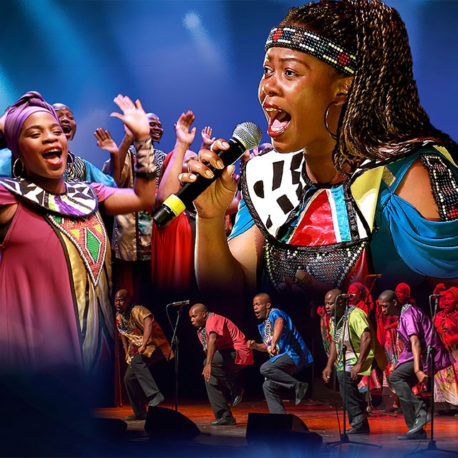 